			Laskuttajan yritys Oy			LASKU				Sivu 1/1			Katuosoite123												00100 Paikkakunta			Päivämäärä		06.02.2022									Laskun numero		123										Viitteenne												Asiakasnumero												Viitteemme					Asiakas Oy						Toimituspäivä		06.02.2022		Asko Asiakas						Toimitustapa		Postipaketti		Katuosoite 124						Maksuehdot		14 pv netto		00100 Paikkakunta					Eräpäivä			20.02.2022									Huomautusaika		7 vrk										Viivästyskorko		7 %				____________________________________________________________________________________________																																								Nimi					Tuotenro	Määrä	à-hinta €	Alv-%	Yhteishinta €	Ensimmäinen tuoterivi			123		1 kpl	10,00 €		24 %	10,00 €		Toinenkin rivi				124		2 kg	10,00 €		14 %	20,00 €		Kolmaskin rivi				130		1	15,00 €		10 %	15,00 €		Neljäskin rivi				135		1	10,00 €		0 %	10,00 €																																																																																																																																																														____________________________________________________________________________________________						Veroerittely ALV 24 %		10 e + ALV 2,40 €								Veroerittely ALV 14 %		20 € + ALV 2,80 €								Veroerittely ALV-10 %		10 € + ALV 1,50 €								Veroerittely ALV 0 %		10 €									Arvonlisäveroton hinta €	50 €									Arvonlisävero yhteensä €	6,70 €									Maksettava €			56,70 €																			____________________________________________________________________________________________																											Eräpäivä			Viitenumero				Yhteensä 56,70 €				20/02/2020		1234567890										____________________________________________________________________________________________	BIC			IBAN			Laskuttajan yritys Oy	Puh. 000-0000000		NDEAFIHH		FI123456789012345	Katuosoite 123, 00100	etunimi.sukunimi@osoite.fi							Paikkakunta		www.osoite.fi												Y-tunnus 1234567-8											ALV-numero FI12345678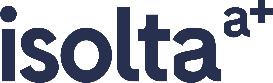 